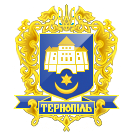 Тернопільська міська радаПОСТІЙНА КОМІСІЯз питань бюджету та фінансівПротокол засідання комісії № 9Від 05.04.2019р.Всього членів комісії: 	(8) Ібрагімов М.Р., Баб’юк М.П., Болєщук П.М., Зелінка Н.В., Ткаченко А.М., Сиротюк М.М., Яциковська О.Б., Костюк І.В.Присутні члени комісії: 	(7) Ібрагімов М.Р., Баб’юк М.П., Болєщук П.М., Зелінка Н.В., Сиротюк М.М., Яциковська О.Б., Костюк І.В.Відсутні члени комісії:	(1) Ткаченко А.М.Кворум є. Засідання комісії правочинне.На засідання комісії запрошені:Кучер Н.П. – начальник фінансового управління;Басюрська Т.Г. – начальник відділу квартирного обліку та нерухомості;Левчук Р.Д. – начальник відділу охорони здоров’я та медичного забезпечення; Герасименко З.В. - головний спеціаліст організаційного відділу ради управління організаційно-виконавчої роботи.Головуючий – голова комісії Ібрагімов М.Р.СЛУХАЛИ:	Про затвердження порядку денного засідання.ВИСТУПИВ:		 Ібрагімов М.Р., який запропонував розглянути наступні питання: 1. Про розгляд висновку постійної комісії міської ради з гуманітарних питань від 19.02.2019р. № 1.2 щодо можливості збільшення фінансування програми «Здоров’я громади» на 2019-2021 рр.2. Про розгляд висновку постійної комісії міської ради з гуманітарних питань від 19.02.2019р. № 1.17 щодо розгляду звернення депутата Тернопільської міської ради.3. Про встановлення коефіцієнта.4. Про внесення змін до рішення міської ради від 19.12.2018р. №7/31/14 «Про бюджет м.Тернополя (громади) на 2019 рік».		5. Про затвердження угод про надання освітніх послуг у сфері освіти.Результати голосування за затвердження порядку денного засідання в цілому, з врахуванням пропозиції Ібрагімова М.Р.: За –7, проти-0, утримались-0.Рішення прийнято.ВИРІШИЛИ:		Затвердити порядок денний засідання комісії.Порядок денний:Перше питання порядку денного.СЛУХАЛИ:  		Про встановлення коефіцієнта.ВИСТУПИЛИ:	Ібрагімов М.Р., Баб’юк М.П., Зелінка Н.В., Болєщук П.М., Сиротюк М.М., Яциковська О.Б., Костюк І.В. 	Результати голосування: За –7, проти-0, утримались-0. Рішення прийнято.ВИРІШИЛИ:  	Погодити проект рішення міської ради «Про встановлення коефіцієнта».Друге питання порядку денного.СЛУХАЛИ:  		Про розгляд висновку постійної комісії міської ради з гуманітарних 				питань від 19.02.2019р. № 1.17 щодо розгляду звернення депутата 				Тернопільської міської ради.ВИСТУПИЛИ:	Ібрагімов М.Р., який запропонував підтримати депутатське звернення Тернопільської міської ради щодо виділення коштів на капітальний ремонт класу школи № 13. Результати голосування з врахуванням пропозиції Ібрагімова М.Р.: За –7, проти-0, утримались-0. Рішення прийнято.ВИРІШИЛИ: 	Підтримати депутатське звернення Тернопільської міської ради щодо виділення коштів на капітальний ремонт класу школи № 13. Третє питання порядку денного.СЛУХАЛИ:  		Про розгляд висновку постійної комісії міської ради з гуманітарних 				питань від 19.02.2019р. № 1.2 щодо можливості збільшення 					фінансування програми «Здоров’я громади» на 2019-						2021рр. (забезпечення дітей з особливими потребами підгузниками).ДОПОВІДАВ: 	Левчук Р.Д.ВИСТУПИЛИ:	Ібрагімов М.Р., Баб’юк М.П., Зелінка Н.В., Болєщук П.М., Сиротюк М.М., Яциковська О.Б., Костюк І.В. ВИСТУПИВ:	Ібрагімов М.Р., який запропонував доручити фінансовому управлінню спільно з відділом охорони здоров’я та медичного забезпечення за результатами півріччя передбачити кошти, в розмірі 200 тис.грн. на придбання підгузників для дітей з особливими потребами.ВИСТУПИВ:	Сиротюк М.М., який запропонував доручити відділу охорони здоров’я та медичного забезпечення вивчити питання та надати пропозиції щодо потреби тест-смужок для інсулінозалежних людей.Результати голосування з врахуванням пропозицій Ібрагімова М.Р., Сиротюка М.М.: За –7, проти-0, утримались-0. Рішення прийнято.ВИРІШИЛИ: 	1. Доручити фінансовому управлінню спільно з відділом охорони здоров’я та медичного забезпечення за результатами півріччя передбачити кошти, в розмірі 200 тис.грн. на придбання підгузників для дітей з особливими потребами.	2. Доручити відділу охорони здоров’я та медичного забезпечення вивчити питання та надати пропозиції щодо потреби тест-смужок для інсулінозалежних людей.Четверте питання порядку денного.СЛУХАЛИ:  		Про внесення змін до рішення міської ради від 19.12.2018р. №7/31/14 			«Про бюджет м.Тернополя (громади) на 2019 рік».ДОПОВІДАЛА: 	Кучер Н.П.ВИСТУПИЛИ:	Ібрагімов М.Р., Баб’юк М.П., Болєщук П.М., Зелінка Н.В., Сиротюк М.М., Яциковська О.Б., Костюк І.В. 	Результати голосування: За –7, проти-0, утримались-0. Рішення прийнято.ВИРІШИЛИ:  	Погодити проект рішення міської ради «Про внесення змін до рішення 			міської ради від 19.12.2018р. №7/31/14 «Про бюджет м.Тернополя 				(громади) на 2019 рік».П’яте питання порядку денного.СЛУХАЛИ:  		Про затвердження угод про надання освітніх послуг у сфері освіти.ДОПОВІДАЛА: 	Кучер Н.П.ВИСТУПИЛИ:	Ібрагімов М.Р., Баб’юк М.П., Болєщук П.М., Зелінка Н.В., Сиротюк М.М., Яциковська О.Б., Костюк І.В. 	Результати голосування: За –7, проти-0, утримались-0. Рішення прийнято.ВИРІШИЛИ:  	Погодити проект рішення міської ради «Про затвердження угод про 				надання освітніх послуг у сфері освіти».	Голова комісії						М.Р.Ібрагімов	Секретар  комісії						Н.В.Зелінка	Про встановлення коефіцієнтаПро розгляд висновку постійної комісії міської ради з гуманітарних питань від 19.02.2019р. № 1.17 щодо розгляду звернення депутата Тернопільської міської радиПро розгляд висновку постійної комісії міської ради з гуманітарних питань від 19.02.2019р. № 1.2 щодо можливості збільшення фінансування програми «Здоров’я громади» на 2019-2021 рр.Про внесення змін до рішення міської ради від 19.12.2018р. №7/31/14 «Про бюджет м.Тернополя (громади) на 2019 рік».Про затвердження угод про надання освітніх послуг у сфері освіти.